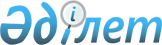 Об установлении льготного проезда на регулярном городском общественном транспорте (кроме такси) отдельным категориям граждан города Актобе
					
			Утративший силу
			
			
		
					Постановление акимата города Актобе Актюбинской области от 1 сентября 2021 года № 4595 и решение маслихата города Актобе Актюбинской области от 31 августа 2021 года № 78. Зарегистрировано в Министерстве юстиции Республики Казахстан 15 сентября 2021 года № 24355. Утратило силу постановлением акимата города Актобе Актюбинской области от 3 апреля 2024 года № 1806 и решением маслихата города Актобе Актюбинской области от 3 апреля 2024 года № 154
      Сноска. Утратило силу постановлением акимата города Актобе Актюбинской области от 03.04.2024 № 1806 и решением маслихата города Актобе Актюбинской области от 03.04.2024 № 154 (вводится в действие со дня их первого официального опубликования).
      В соответствии со статьей 56 Бюджетного кодекса Республики Казахстан, статьей 13 Закона Республики Казахстан "О транспорте в Республике Казахстан", статьями 6 и 31 Закона Республики Казахстан "О местном государственном управлении и самоуправлении в Республике Казахстан", акимат города Актобе ПОСТАНОВЛЯЕТ и маслихат города Актобе РЕШИЛ:
      1. Установить бесплатный проезд на регулярном городском общественном транспорте всех форм собственности (кроме такси) следующим отдельным категориям граждан города Актобе:
      1) ветеранам Великой Отечественной войны;
      2) ветеранам, приравненным по льготам к ветеранам Великой Отечественной войны;
      3) ветеранам боевых действий на территории других государств;
      4) лицам, удостоенным звания "Қазақстанның Еңбек Ері";
      5) лицам, награжденным орденами и медалями бывшего Союза Советских Социалистических Республик (далее - Союза ССР) за самоотверженный труд и безупречную воинскую службу в тылу в годы Великой Отечественной войны;
      6) лицам, проработавшим (прослужившим) не менее шести месяцев с 22 июня 1941 года по 9 мая 1945 года и не награжденные орденами и медалями бывшего Союза ССР за самоотверженный труд и безупречную воинскую службу в тылу в годы Великой Отечественной войны;
      7) получателям государственного социального пособия по инвалидности:
      лица с инвалидностью первой, второй групп;
      дети с инвалидностью.
      Сноска. Пункт 1 – в редакции постановления акимата города Актобе Актюбинской области от 05.05.2023 № 760 и решения маслихата города Актобе Актюбинской области от 05.05.2023 № 23 (вводятся в действие по истечении десяти календарных дней после дня его первого официального опубликования).


      2. Установить льготный проезд в размере 50% от стоимости тарифа на регулярном городском общественном транспорте всех форм собственности (кроме такси) следующим отдельным категориям граждан города Актобе:
      1) пенсионерам по возрасту;
      2) лицам с инвалидностью третьей группы.
      Сноска. Пункт 2 – в редакции постановления акимата города Актобе Актюбинской области от 05.05.2023 № 760 и решения маслихата города Актобе Актюбинской области от 05.05.2023 № 23 (вводятся в действие по истечении десяти календарных дней после дня его первого официального опубликования).


      3. Определить источником финансирования городской бюджет.
      4. Государственному учреждению "Отдел экономики и финансов города Актобе" (А.Уристемова) обеспечить финансирование в пределах средств, предусмотренных в бюджете города.
      5. Государственному учреждению "Отдел жилищно-коммунального хозяйства, пассажирского транспорта и автомобильных дорог города Актобе" (Ж.Кусмухамбетов) обеспечить изготовление льготных проездных карт.
      6. Государственному учреждению "Отдел занятости и социальных программ города Актобе" (М.Турмагамбетова) обеспечить получение списков граждан вышеуказанных категорий от филиала некоммерческого акционерного общества "Государственная корпорация "Правительство для граждан по Актюбинской области".
      7. Государственному учреждению "Аппарат маслихата города Актобе" в установленном законодательством Республики Казахстан порядке обеспечить:
      1) государственную регистрацию настоящего совместного постановления акимата города Актобе и решения маслихата города Актобе в Министерстве юстиции Республики Казахстан;
      2) размещение настоящего совместного постановления акимата города Актобе и решения маслихата города Актобе на интернет-ресурсе акимата города Актобе и маслихата города Актобе, после их официального опубликования.
      8. Контроль за исполнением настоящего совместного постановления акимата города Актобе и решения маслихата города Актобе возложить на заместителя акима города Актобе (К.Касымов).
      9. Настоящее совместное постановление акимата города Актобе и решение маслихата города Актобе вводится в действие со дня их первого официального опубликования.
					© 2012. РГП на ПХВ «Институт законодательства и правовой информации Республики Казахстан» Министерства юстиции Республики Казахстан
				
      Аким города Актобе 

А. Шахаров

      Секретарь маслихата города Актобе 

А. Даржанова
